DSBGAORIENTA/2022Presentazione dei Corsi di Studio Magistrali13 Giugno 2022 - ore 15:00Aula Centrale, Sezione di Biologia Animale “M. La Greca”, Via Androne 81, CataniaPROGRAMMAOre 15:00 	Saluti		Prof. Gian Pietro Giusso del Galdo, Direttore DSBGAOre 15:15	Corso di Laurea Magistrale in Biologia Sperimentale e ApplicataProf.ssa Bianca Maria Lombardo, Presidente CdSOre 15:45	Corso di Laurea Magistrale in Biologia AmbientaleProf.ssa Marta Puglisi, Presidente CdSOre 16:15	Corso di Laurea Magistrale in Scienze GeofisicheProf. Marco Viccaro, Presidente CdSOre 16:45	Corso di Laurea Magistrale in Scienze GeologicheProf. Stefano Catalano, Presidente CdS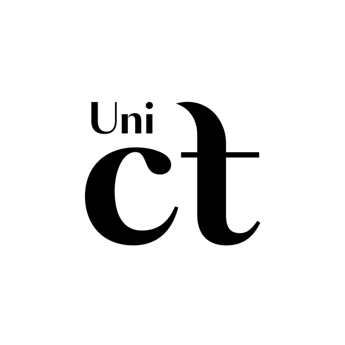 Dipartimento di Scienze Biologiche, Geologiche e Ambientali